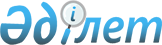 Мәслихаттың 2013 жылғы 27 желтоқсандағы № 187 "Жітіқара ауданының 2014-2016 жылдарға арналған бюджеті туралы" шешіміне өзгерістер мен толықтырулар енгізу туралы
					
			Күшін жойған
			
			
		
					Қостанай облысы Жітіқара ауданы мәслихатының 2014 жылғы 19 ақпандағы № 196 шешімі. Қостанай облысының Әділет департаментінде 2014 жылғы 25 ақпанда № 4446 болып тіркелді. Шешімнің қабылдау мерзімінің өтуіне байланысты қолдану тоқтатылды - (Қостанай облысы Жітіқара аудандық мәслихаты аппаратының 2015 жылғы 20 ақпандағы № 49 хаты)

      Ескерту. Шешімнің қабылдау мерзімінің өтуіне байланысты қолдану тоқтатылды - (Қостанай облысы Жітіқара аудандық мәслихаты аппаратының 20.02.2015 № 49 хаты).      Қазақстан Республикасының 2008 жылғы 4 желтоқсандағы Бюджет кодексінің 44-бабының 7-тармағына, 104, 106-баптарына сәйкес Жітіқара аудандық мәслихаты ШЕШТІ:



      1. Мәслихаттың 2013 жылғы 27 желтоқсандағы № 187 "Жітіқара ауданының 2014-2016 жылдарға арналған бюджеті туралы" шешіміне (Нормативтік құқықтық актілерді мемлекеттік тіркеу тізілімінде № 4382 тіркелген, 2014 жылғы 23 қаңтарда "Житикаринские новости" газетінде жарияланған) мынадай өзгерістер мен толықтырулар енгізілсін:



      көрсетілген шешімнің 1-тармағының 2), 3), 5), 6) тармақшалары жаңа редакцияда жазылсын:



      "2) шығындар – 4042045 мың теңге;



      3) таза бюджеттік кредиттеу – 47035,1 мың теңге, оның ішінде:

      бюджеттік кредиттер – 47344,1 мың теңге;

      бюджеттік кредиттерді өтеу – 309 мың теңге;



      5) бюджет тапшылығы (профициті) – –82740,1 мың теңге;



      6) бюджет тапшылығын қаржыландыру (профицитін пайдалану) – 82740,1 мың теңге.";



      көрсетілген шешімнің 4-тармағы жаңа редакцияда жазылсын:



      "4. 2014 жылға арналған Жітіқара ауданы әкімдігінің резерві 24584,7 мың теңге сомасында бекітілсін.";



      көрсетілген шешім мынадай мазмұндағы 6-1, 6-2, 6-3-тармақтарымен толықтырылсын:



      "6-1. 2014 жылға арналған аудандық бюджетте нысаналы трансферттердің қайтарылуы 21496,8 мың теңге, оның ішінде республикалық бюджетке – 13161,2 мың теңге, облыстық бюджетке – 8335,6 мың теңге сомасында қайтарылуы қарастырылғаны ескерілсін.



      6-2. 2014 жылға арналған аудандық бюджетте мамандарды әлеуметтік қолдау шараларын іске асыру үшін 2013 жылы пайдаланылмаған бюджеттік кредитті 392,1 мың теңге сомасында толық пайдалану қарастырылғаны ескерілсін.



      6-3. 2014 жылға арналған аудандық бюджетте жергілікті атқарушы органдардың облыстық бюджеттен қарыздар бойынша сыйақылар мен өзге де төлемдерді төлеу бойынша борышына қызмет көрсету 0,7 мың теңге сомасында қарастырылғаны ескерілсін.";



      көрсетілген шешімнің 1, 2, 5-қосымшалары осы шешімнің 1, 2,  3-қосымшаларына сәйкес жаңа редакцияда жазылсын.



      2. Осы шешім 2014 жылдың 1 қаңтарынан бастап қолданысқа енгізіледі.      Сессияның төрағасы                         Г. Гордей      Жітіқара аудандық

      мәслихатының хатшысы                       М. Кененбаева      КЕЛІСІЛДІ:      "Жітіқара ауданы әкімдігінің

      экономика және бюджеттік

      жоспарлау бөлімі" мемлекеттік

      мекемесінің басшысы

      ________________ Г. Жидебаева

Мәслихаттың      

2014 жылғы 19 ақпандағы 

№ 196 шешіміне 1-қосымша Мәслихаттың        

2013 жылғы 27 желтоқсандағы 

№ 187 шешіміне 1-қосымша   Жітіқара ауданының 2014 жылға

арналған бюджеті

Мәслихаттың      

2014 жылғы 19 ақпандағы 

№ 196 шешіміне 2-қосымша Мәслихаттың        

2013 жылғы 27 желтоқсандағы 

№ 187 шешіміне 2-қосымша   Жітіқара ауданының 2015 жылға

арналған бюджеті

Мәслихаттың        

2014 жылғы 19 ақпандағы 

№ 196 шешіміне 3-қосымша Мәслихаттың         

2013 жылғы 27 желтоқсандағы 

№ 187 шешіміне 5-қосымша   Жітіқара ауданының қала, ауылдар,

ауылдық округтер әкімдері аппараттарының

бюджеттік бағдарламалары
					© 2012. Қазақстан Республикасы Әділет министрлігінің «Қазақстан Республикасының Заңнама және құқықтық ақпарат институты» ШЖҚ РМК
				СанатыСанатыСанатыСанатыСома,

мың

теңгеСыныбыСыныбыСыныбыСома,

мың

теңгеIшкi сыныбыIшкi сыныбыСома,

мың

теңгеАТАУЫСома,

мың

теңгеІ. Кірістер40063401Салықтық түсімдер1382080101Табыс салығы6416631012Жеке табыс салығы641663103Әлеуметтiк салық4768621031Әлеуметтік салық476862104Меншiкке салынатын салықтар2109041041Мүлiкке салынатын салықтар1337601043Жер салығы112181044Көлiк құралдарына салынатын салық636481045Бірыңғай жер салығы2278105Тауарларға, жұмыстарға және қызметтерге салынатын iшкi салықтар444551052Акциздер64501053Табиғи және басқа да ресурстарды пайдаланғаны үшiн түсетiн түсiмдер251481054Кәсiпкерлiк және кәсiби қызметтi жүргiзгенi үшiн алынатын алымдар106125Ойын бизнесіне салық224507Басқа да салықтар821Басқа да салықтар82108Заңдық мәнді іс-әрекеттерді жасағаны және (немесе) оған уәкілеттігі бар мемлекеттік органдар немесе лауазымды адамдар құжаттар бергені үшін алынатын міндетті төлемдер81141081Мемлекеттік баж81142Салықтық емес түсiмдер28032201Мемлекеттік меншіктен түсетін кірістер22352015Мемлекет меншігіндегі мүлікті жалға беруден түсетін кірістер223506Басқа да салықтық емес түсiмдер257971Басқа да салықтық емес түсiмдер257573Негізгі капиталды сатудан түсетін түсімдер1014301Мемлекеттік мекемелерге бекітілген мемлекеттік мүлікті сату17771Мемлекеттік мекемелерге бекітілген мемлекеттік мүлікті сату177703Жердi және материалдық емес активтердi сату83661Жерді сату63742Материалдық емес активтерді сату19924Трансферттердің түсімдері2586085402Мемлекеттiк басқарудың жоғары тұрған органдарынан түсетiн трансферттер25860854022Облыстық бюджеттен түсетiн трансферттер2586085Функционалдық топФункционалдық топФункционалдық топФункционалдық топФункционалдық топСома,

мың

теңгеКіші функцияКіші функцияКіші функцияКіші функцияСома,

мың

теңгеБюджеттік бағдарламалардың әкiмшiсiБюджеттік бағдарламалардың әкiмшiсiБюджеттік бағдарламалардың әкiмшiсiСома,

мың

теңгеБағдарламаБағдарламаСома,

мың

теңгеАТАУЫСома,

мың

теңгеІІ. Шығындар404204501Жалпы сипаттағы мемлекеттiк қызметтер264559,511Мемлекеттiк басқарудың жалпы функцияларын орындайтын өкiлдi, атқарушы және басқа органдар230108,2112Аудан (облыстық маңызы бар қала) мәслихатының аппараты14076101112001Аудан (облыстық маңызы бар қала) мәслихатының қызметін қамтамасыз ету жөніндегі қызметтер13946003Мемлекеттік органның күрделі шығыстары130122Аудан (облыстық маңызы бар қала) әкімінің аппараты77384,4101122001Аудан (облыстық маңызы бар қала) әкімінің қызметін қамтамасыз ету жөніндегі қызметтер77254,4003Мемлекеттік органның күрделі шығыстары130123Қаладағы аудан, аудандық маңызы бар қала, кент, ауыл, ауылдық округ әкімінің аппараты138647,8101123001Қаладағы аудан, аудандық маңызы бар қала, кент, ауыл, ауылдық округ әкімінің қызметін қамтамасыз ету жөніндегі қызметтер130108,8022Мемлекеттік органның күрделі шығыстары853912Қаржылық қызмет19458452Ауданның (облыстық маңызы бар қаланың) қаржы бөлімі19458001Ауданның (облыстық маңызы бар қаланың) бюджетін орындау және ауданның (облыстық маңызы бар қаланың) коммуналдық меншігін басқару саласындағы мемлекеттік саясатты іске асыру жөніндегі қызметтер15793010Жекешелендіру, коммуналдық меншікті басқару, жекешелендіруден кейінгі қызмет және осыған байланысты дауларды реттеу952011Коммуналдық меншікке түскен мүлікті есепке алу, сақтау, бағалау және сату2583018Мемлекеттік органның күрделі шығыстары1305Жоспарлау және статистикалық қызмет14993,3453Ауданның (облыстық маңызы бар қаланың) экономика және бюджеттік жоспарлау бөлімі14993,3001Экономикалық саясатты, мемлекеттік жоспарлау жүйесін қалыптастыру және дамыту және ауданды (облыстық маңызы бар қаланы) басқару саласындағы мемлекеттік саясатты іске асыру жөніндегі қызметтер14863,3004Мемлекеттік органның күрделі шығыстары13002Қорғаныс452521Әскери мұқтаждар4386122Аудан (облыстық маңызы бар қала) әкімінің аппараты4386005Жалпыға бірдей әскери міндетті атқару шеңберіндегі іс-шаралар43862Төтенше жағдайлар жөнiндегi жұмыстарды ұйымдастыру139122Аудан (облыстық маңызы бар қала) әкімінің аппараты139007Аудандық (қалалық) ауқымдағы дала өрттерінің, сондай-ақ мемлекеттік өртке қарсы қызмет органдары құрылмаған елдi мекендерде өрттердің алдын алу және оларды сөндіру жөніндегі іс-шаралар13903Қоғамдық тәртіп, қауіпсіздік, құқықтық, сот, қылмыстық-атқару қызметі582339Қоғамдық тәртіп және қауіпсіздік саласындағы өзге де қызметтер5823458Ауданның (облыстық маңызы бар қаланың) тұрғын үй-коммуналдық шаруашылығы, жолаушылар көлігі және автомобиль жолдары бөлімі5823301458021Елдi мекендерде жол қозғалысы қауiпсiздiгін қамтамасыз ету582304Бiлiм беру155526541Мектепке дейiнгi тәрбие және оқыту80254464Ауданның (облыстық маңызы бар қаланың) білім бөлімі80254401464009Мектепке дейінгі тәрбие мен оқыту ұйымдарының қызметін қамтамасыз ету45223040Мектепке дейінгі білім беру ұйымдарында мемлекеттік білім беру тапсырысын іске асыруға3503142Бастауыш, негізгі орта және жалпы орта білім беру1403614464Ауданның (облыстық маңызы бар қаланың) білім бөлімі1403614402464003Жалпы білім беру1355918402464006Балаларға қосымша білім беру476969Бiлiм беру саласындағы өзге де қызметтер71397464Ауданның (облыстық маңызы бар қаланың) білім бөлімі71397409464001Жергілікті деңгейде білім беру саласындағы мемлекеттік саясатты іске асыру жөніндегі қызметтер17437005Ауданның (облыстық маңызы бар қаланың) мемлекеттік білім беру мекемелер үшін оқулықтар мен оқу-әдiстемелiк кешендерді сатып алу және жеткізу24000409464007Аудандық (қалалалық) ауқымдағы мектеп олимпиадаларын және мектептен тыс іс-шараларды өткiзу1463015Жетім баланы (жетім балаларды) және ата-аналарының қамқорынсыз қалған баланы (балаларды) күтіп-ұстауға қамқоршыларға (қорғаншыларға) ай сайынға ақшалай қаражат төлемі23000067Ведомстволық бағыныстағы мемлекеттік мекемелерінің және ұйымдарының күрделі шығыстары549706Әлеуметтiк көмек және әлеуметтiк қамсыздандыру282799,662Әлеуметтiк көмек246939451Ауданның (облыстық маңызы бар қаланың) жұмыспен қамту және әлеуметтік бағдарламалар бөлімі246939602451002Жұмыспен қамту бағдарламасы28084602451005Мемлекеттік атаулы әлеуметтік көмек15382602451006Тұрғын үйге көмек көрсету109612602451007Жергілікті өкілетті органдардың шешімі бойынша мұқтаж азаматтардың жекелеген топтарына әлеуметтік көмек26271010Үйден тәрбиеленіп оқытылатын мүгедек балаларды материалдық қамтамасыз ету867602451014Мұқтаж азаматтарға үйде әлеуметтiк көмек көрсету25251015Зейнеткерлер мен мүгедектерге әлеуметтiк қызмет көрсету аумақтық орталығы1177560245101618 жасқа дейінгі балаларға мемлекеттік жәрдемақылар25819602451017Мүгедектерді оңалту жеке бағдарламасына сәйкес, мұқтаж мүгедектерді міндетті гигиеналық құралдармен және ымдау тілі мамандарының қызмет көрсетуін, жеке көмекшілермен қамтамасыз ету387869Әлеуметтiк көмек және әлеуметтiк қамтамасыз ету салаларындағы өзге де қызметтер35860,6451Ауданның (облыстық маңызы бар қаланың) жұмыспен қамту және әлеуметтік бағдарламалар бөлімі28918,6001Жергілікті деңгейде халық үшін әлеуметтік бағдарламаларды жұмыспен қамтуды қамтамасыз етуді іске асыру саласындағы мемлекеттік саясатты іске асыру жөніндегі қызметтер28333,6609451011Жәрдемақыларды және басқа да әлеуметтік төлемдерді есептеу, төлеу мен жеткізу бойынша қызметтерге ақы төлеу455021Мемлекеттік органның күрделі шығыстары130458Ауданның (облыстық маңызы бар қаланың) тұрғын үй-коммуналдық шаруашылығы, жолаушылар көлігі және автомобиль жолдары бөлімі6942050Мүгедектердің құқықтарын қамтамасыз ету және өмір сүру сапасын жақсарту жөніндегі іс-шаралар жоспарын іске асыру694207Тұрғын үй-коммуналдық шаруашылық4115691Тұрғын үй шаруашылығы238172458Ауданның (облыстық маңызы бар қаланың) тұрғын үй-коммуналдық шаруашылығы, жолаушылар көлігі және автомобиль жолдары бөлімі4817003Мемлекеттік тұрғын үй қорының сақталуын ұйымдастыру2450031Кондоминиум объектісіне техникалық паспорттар дайындау470049Көп пәтерлі тұрғын үйлерде энергетикалық аудит жүргізу1897464Ауданның (облыстық маңызы бар қаланың) білім бөлімі34990026Жұмыспен қамту 2020 жол картасы бойынша қалаларды және ауылдық елді мекендерді дамыту шеңберінде объектілерді жөндеу34990467Ауданның (облыстық маңызы бар қаланың) құрылыс бөлімі198365004Инженерлік коммуникациялық инфрақұрылымды жобалау, дамыту, жайластыру және (немесе) сатып алу1983652Коммуналдық шаруашылық111111467Ауданның (облыстық маңызы бар қаланың) құрылыс бөлімі111111058Елді мекендердегі сумен жабдықтау және су бұру жүйелерін дамыту1111113Елді-мекендерді абаттандыру62286123Қаладағы аудан, аудандық маңызы бар қала, кент, ауыл, ауылдық округ әкімінің аппараты30765008Елді мекендердегі көшелерді жарықтандыру4791009Елді мекендердің санитариясын қамтамасыз ету7050010010Жерлеу орындарын ұстау және туыстары жоқ адамдарды жерлеу600011Елді мекендерді абаттандыру мен көгалдандыру18324458Ауданның (облыстық маңызы бар қаланың) тұрғын үй-коммуналдық шаруашылығы, жолаушылар көлігі және автомобиль жолдары бөлімі31521015Елдi мекендердегі көшелердi жарықтандыру27871016Елдi мекендердiң санитариясын қамтамасыз ету650048Қаланы және елді мекендерді абаттандыруды дамыту300008Мәдениет, спорт, туризм және ақпараттық кеңістiк114798,681Мәдениет саласындағы қызмет39092455Ауданның (облыстық маңызы бар қаланың) мәдениет және тілдерді дамыту бөлімі39092003Мәдени-демалыс жұмысын қолдау3909282Спорт21902465Ауданның (облыстық маңызы бар қаланың) дене шынықтыру және спорт бөлімі21902001Жергілікті деңгейде дене шынықтыру және спорт саласындағы мемлекеттік саясатты іске асыру жөніндегі қызметтер7487005Ұлттық және бұқаралық спорт түрлерін дамыту4373006Аудандық (облыстық маңызы бар қалалық) деңгейде спорттық жарыстар өткiзу3131007Әртүрлi спорт түрлерi бойынша аудан (облыстық маңызы бар қала) құрама командаларының мүшелерiн дайындау және олардың облыстық спорт жарыстарына қатысуы691183Ақпараттық кеңiстiк35792455Ауданның (облыстық маңызы бар қаланың) мәдениет және тілдерді дамыту бөлімі28585803455006Аудандық (қалалық) кiтапханалардың жұмыс iстеуi21190803455007Мемлекеттік тілді және Қазақстан халықтарының басқа да тілдерін дамыту7395456Ауданның (облыстық маңызы бар қаланың) ішкі саясат бөлімі7207002Газеттер мен журналдар арқылы мемлекеттік ақпараттық саясат жүргізу жөніндегі қызметтер3069005Телерадио хабарларын тарату арқылы мемлекеттік ақпараттық саясатты жүргізу жөніндегі қызметтер413889Мәдениет, спорт, туризм және ақпараттық кеңiстiктi ұйымдастыру жөнiндегi өзге де қызметтер18012,6455Ауданның (облыстық маңызы бар қаланың) мәдениет және тілдерді дамыту бөлімі6399809455001Жергілікті деңгейде тілдерді және мәдениетті дамыту саласындағы мемлекеттік саясатты іске асыру жөніндегі қызметтер6269010Мемлекеттік органның күрделі шығыстары130456Ауданның (облыстық маңызы бар қаланың) ішкі саясат бөлімі11613,6809456001Жергілікті деңгейде ақпарат, мемлекеттілікті нығайту және азаматтардың әлеуметтік сенімділігін қалыптастыру саласында мемлекеттік саясатты іске асыру жөніндегі қызметтер10821,6809456003Жастар саясаты саласында іс-шараларды іске асыру662006Мемлекеттік органның күрделі шығыстары13010Ауыл, су, орман, балық шаруашылығы, ерекше қорғалатын табиғи аумақтар, қоршаған ортаны және жануарлар дүниесін қорғау, жер қатынастары70653,91Ауыл шаруашылығы30644453Ауданның (облыстық маңызы бар қаланың) экономика және бюджеттік жоспарлау бөлімі1391099Мамандардың әлеуметтік көмек көрсетуі жөніндегі шараларды іске асыру1391462Ауданның (облыстық маңызы бар қаланың) ауыл шаруашылығы бөлімі20363,4001Жергілікті деңгейде ауыл шаруашылығы саласындағы мемлекеттік саясатты іске асыру жөніндегі қызметтер20233,4006Мемлекеттік органның күрделі шығыстары130473Ауданның (облыстық маңызы бар қаланың) ветеринария бөлімі8889,6001Жергілікті деңгейде ветеринария саласындағы мемлекеттік саясатты іске асыру жөніндегі қызметтер7075,6006Ауру жануарларды санитарлық союды ұйымдастыру440007Қаңғыбас иттер мен мысықтарды аулауды және жоюды ұйымдастыру1374106Жер қатынастары9930,9463Ауданның (облыстық маңызы бар қаланың) жер қатынастары бөлімі9930,91006463001Аудан (облыстық маңызы бар қала) аумағында жер қатынастарын реттеу саласындағы мемлекеттік саясатты іске асыру жөніндегі қызметтер9930,99Ауыл, су, орман, балық шаруашылығы, қоршаған ортаны қорғау және жер қатынастары саласындағы басқа да қызметтер30079473Ауданның (облыстық маңызы бар қаланың) ветеринария бөлімі30079011Эпизоотияға қарсы іс-шаралар жүргізу3007911Өнеркәсіп, сәулет, қала құрылысы және құрылыс қызметі37771,6112Сәулет, қала құрылысы және құрылыс қызметі37771,6467Ауданның (облыстық маңызы бар қаланың) құрылыс бөлімі11998,61102467001Жергілікті деңгейде құрылыс саласындағы мемлекеттік саясатты іске асыру жөніндегі қызметтер9868,6017Мемлекеттік органның күрделі шығыстары2130468Ауданның (облыстық маңызы бар қаланың) сәулет және қала құрылысы бөлімі257731102468001Жергілікті деңгейде сәулет және қала құрылысы саласындағы мемлекеттік саясатты іске асыру жөніндегі қызметтер6112003Аудан аумағында қала құрылысын дамыту схемаларын және елді мекендердің бас жоспарларын әзірлеу1966112Көлiк және коммуникация38549121Автомобиль көлiгi38549123Қаладағы аудан, аудандық маңызы бар қала, кент, ауыл, ауылдық округ әкімінің аппараты10400013Аудандық маңызы бар қалаларда, кенттерде, ауылдарда, ауылдық округтерде автомобиль жолдарының жұмыс істеуін қамтамасыз ету10400458Ауданның (облыстық маңызы бар қаланың) тұрғын үй-коммуналдық шаруашылығы, жолаушылар көлігі және автомобиль жолдары бөлімі281491201458023Автомобиль жолдарының жұмыс істеуін қамтамасыз ету2814913Басқалар1234233,3133Кәсiпкерлiк қызметтi қолдау және бәсекелестікті қорғау10699,8469Ауданның (облыстық маңызы бар қаланың) кәсіпкерлік бөлімі10699,81303469001Жергілікті деңгейде кәсіпкерлік пен өнеркәсіпті дамыту саласындағы мемлекеттік саясатты іске асыру жөніндегі қызметтер8699,8004Мемлекеттік органның күрделі шығыстары2000139Басқалар1223533,5452Ауданның (облыстық маңызы бар қаланың) қаржы бөлімі24584,7012Ауданның (облыстық маңызы бар қаланың) жергілікті атқарушы органының резерві24584,7458Ауданның (облыстық маңызы бар қаланың) тұрғын үй-коммуналдық шаруашылығы, жолаушылар көлігі және автомобиль жолдары бөлімі799844,8001Жергілікті деңгейде тұрғын үй-коммуналдық шаруашылығы, жолаушылар көлігі және автомобиль жолдары саласындағы мемлекеттік саясатты іске асыру жөніндегі қызметтер15695,8013Мемлекеттік органның күрделі шығыстары130067Ведомстволық бағыныстағы мемлекеттік мекемелерінің және ұйымдарының күрделі шығыстары1800085Моноқалаларды дамытудың 2012 - 2020 жылдарға арналған бағдарламасы шеңберінде бюджеттік инвестициялық жобаларды іске асыру782219464Ауданның (облыстық маңызы бар қаланың) білім бөлімі14424041"Өңірлерді дамыту" Бағдарламасы шеңберінде өңірлерді экономикалық дамытуға жәрдемдесу бойынша шараларды іске асыру14424467Ауданның (облыстық маңызы бар қаланың) құрылыс бөлімі384680085Моноқалаларды дамытудың 2012 - 2020 жылдарға арналған бағдарламасы шеңберінде бюджеттік инвестициялық жобаларды іске асыру38468014Борышқа қызмет көрсету0,71Борышқа қызмет көрсету0,7452Ауданның (облыстық маңызы бар қаланың) қаржы бөлімі0,7013Жергілікті атқарушы органдардың облыстық бюджеттен қарыздар бойынша сыйақылар мен өзге де төлемдерді төлеу бойынша борышына қызмет көрсету0,715Трансферттер21496,81Трансферттер21496,8452Ауданның (облыстық маңызы бар қаланың) қаржы бөлімі21496,8006Нысаналы пайдаланылмаған (толық пайдаланылмаған) трансферттерді қайтару21496,8ІІІ. Таза бюджеттік кредиттеу47035,1Бюджеттік кредиттер47344,110Ауыл, су, орман, балық шаруашылығы, ерекше қорғалатын табиғи аумақтар, қоршаған ортаны және жануарлар дүниесін қорғау, жер қатынастары392,11Ауыл шаруашылығы392,1453Ауданның (облыстық маңызы бар қаланың) экономика және бюджеттік жоспарлау бөлімі392,1006Мамандарды әлеуметтік қолдау шараларын іске асыру үшін бюджеттік кредиттер392,113Басқалар469529Басқалар46952469Ауданның (облыстық маңызы бар қаланың) кәсіпкерлік бөлімі46952008Моноқалалардағы кәсіпкерлікті дамытуға жәрдемдесуге кредит беру46952СанатыСанатыСанатыСанатыСанатыСома,

мың

теңгеСыныбыСыныбыСыныбыСыныбыСома,

мың

теңгеIшкi сыныбыIшкi сыныбыIшкi сыныбыСома,

мың

теңгеЕрекшелігіЕрекшелігіСома,

мың

теңгеАтауыСома,

мың

теңгеБюджеттік кредиттерді өтеу3095Бюджеттік кредиттерді өтеу30901Бюджеттік кредиттерді өтеу3091Мемлекеттік бюджеттен берілген бюджеттік кредиттерді өтеу309ІҮ. Қаржы активтерімен операциялар бойынша сальдо0V. Бюджет тапшылығы (профициті)-82740,1VІ. Бюджет тапшылығын қаржыландыру (профицитін пайдалану)82740,1СанатыСанатыСанатыСанатыСома,

мың

теңгеСыныбыСыныбыСыныбыСома,

мың

теңгеIшкi сыныбыIшкi сыныбыСома,

мың

теңгеАТАУЫСома,

мың

теңгеІ. Кірістер30419651Салықтық түсімдер1461578101Табыс салығы6850241012Жеке табыс салығы685024103Әлеуметтiк салық5087471031Әлеуметтік салық508747104Меншiкке салынатын салықтар2133621041Мүлiкке салынатын салықтар1337601043Жер салығы112181044Көлiк құралдарына салынатын салық661061045Бірыңғай жер салығы2278105Тауарларға, жұмыстарға және қызметтерге салынатын iшкi салықтар456761052Акциздер65501053Табиғи және басқа да ресурстарды пайдаланғаны үшiн түсетiн түсiмдер251481054Кәсiпкерлiк және кәсiби қызметтi жүргiзгенi үшiн алынатын алымдар115765Ойын бизнесіне салық240207Басқа да салықтар881Басқа да салықтар88108Заңдық мәнді іс-әрекеттерді жасағаны және (немесе) оған уәкілеттігі бар мемлекеттік органдар немесе лауазымды адамдар құжаттар бергені үшін алынатын міндетті төлемдер86811081Мемлекеттік баж86812Салықтық емес түсiмдер41652201Мемлекеттік меншіктен түсетін кірістер22352015Мемлекет меншігіндегі мүлікті жалға беруден түсетін кірістер223506Басқа да салықтық емес түсiмдер394171Басқа да салықтық емес түсiмдер394173Негізгі капиталды сатудан түсетін түсімдер1085201Мемлекеттік мекемелерге бекітілген мемлекеттік мүлікті сату19011Мемлекеттік мекемелерге бекітілген мемлекеттік мүлікті сату190103Жердi және материалдық емес активтердi сату89511Жерді сату68202Материалдық емес активтерді сату21314Трансферттердің түсімдері1527883402Мемлекеттiк басқарудың жоғары тұрған органдарынан түсетiн трансферттер15278834022Облыстық бюджеттен түсетiн трансферттер1527883Функционалдық топФункционалдық топФункционалдық топФункционалдық топФункционалдық топСома,

мың

теңгеКіші функцияКіші функцияКіші функцияКіші функцияСома,

мың

теңгеБюджеттік бағдарламалардың әкiмшiсiБюджеттік бағдарламалардың әкiмшiсiБюджеттік бағдарламалардың әкiмшiсiСома,

мың

теңгеБағдарламаБағдарламаСома,

мың

теңгеАТАУЫСома,

мың

теңгеІІ. Шығындар304196501Жалпы сипаттағы мемлекеттiк қызметтер25466211Мемлекеттiк басқарудың жалпы функцияларын орындайтын өкiлдi, атқарушы және басқа органдар219524112Аудан (облыстық маңызы бар қала) мәслихатының аппараты14184101112001Аудан (облыстық маңызы бар қала) мәслихатының қызметін қамтамасыз ету жөніндегі қызметтер14184122Аудан (облыстық маңызы бар қала) әкімінің аппараты72554101122001Аудан (облыстық маңызы бар қала) әкімінің қызметін қамтамасыз ету жөніндегі қызметтер72554123Қаладағы аудан, аудандық маңызы бар қала, кент, ауыл, ауылдық округ әкімінің аппараты132786101123001Қаладағы аудан, аудандық маңызы бар қала, кент, ауыл, ауылдық округ әкімінің қызметін қамтамасыз ету жөніндегі қызметтер13278612Қаржылық қызмет19884452Ауданның (облыстық маңызы бар қаланың) қаржы бөлімі19884001Ауданның (облыстық маңызы бар қаланың) бюджетін орындау және ауданның (облыстық маңызы бар қаланың) коммуналдық меншігін басқару саласындағы мемлекеттік саясатты іске асыру жөніндегі қызметтер16101010Жекешелендіру, коммуналдық меншікті басқару, жекешелендіруден кейінгі қызмет және осыған байланысты дауларды реттеу1019011Коммуналдық меншікке түскен мүлікті есепке алу, сақтау, бағалау және сату27645Жоспарлау және статистикалық қызмет15254453Ауданның (облыстық маңызы бар қаланың) экономика және бюджеттік жоспарлау бөлімі15254001Экономикалық саясатты, мемлекеттік жоспарлау жүйесін қалыптастыру және дамыту және ауданды (облыстық маңызы бар қаланы) басқару саласындағы мемлекеттік саясатты іске асыру жөніндегі қызметтер1525402Қорғаныс458421Әскери мұқтаждар4435122Аудан (облыстық маңызы бар қала) әкімінің аппараты4435005Жалпыға бірдей әскери міндетті атқару шеңберіндегі іс-шаралар44352Төтенше жағдайлар жөнiндегi жұмыстарды ұйымдастыру149122Аудан (облыстық маңызы бар қала) әкімінің аппараты149007Аудандық (қалалық) ауқымдағы дала өрттерінің, сондай-ақ мемлекеттік өртке қарсы қызмет органдары құрылмаған елдi мекендерде өрттердің алдын алу және оларды сөндіру жөніндегі іс-шаралар14903Қоғамдық тәртіп, қауіпсіздік, құқықтық, сот, қылмыстық-атқару қызметі280639Қоғамдық тәртіп және қауіпсіздік саласындағы өзге де қызметтер2806458Ауданның (облыстық маңызы бар қаланың) тұрғын үй-коммуналдық шаруашылығы, жолаушылар көлігі және автомобиль жолдары бөлімі2806301458021Елдi мекендерде жол қозғалысы қауiпсiздiгін қамтамасыз ету280604Бiлiм беру152615741Мектепке дейiнгi тәрбие және оқыту46940464Ауданның (облыстық маңызы бар қаланың) білім бөлімі46940401464009Мектепке дейінгі тәрбие мен оқыту ұйымдарының қызметін қамтамасыз ету4694042Бастауыш, негізгі орта және жалпы орта білім беру1407156464Ауданның (облыстық маңызы бар қаланың) білім бөлімі1407156402464003Жалпы білім беру1359138402464006Балаларға қосымша білім беру480189Бiлiм беру саласындағы өзге де қызметтер72061464Ауданның (облыстық маңызы бар қаланың) білім бөлімі72061409464001Жергілікті деңгейде білім беру саласындағы мемлекеттік саясатты іске асыру жөніндегі қызметтер17681005Ауданның (облыстық маңызы бар қаланың) мемлекеттік білім беру мекемелер үшін оқулықтар мен оқу-әдiстемелiк кешендерді сатып алу және жеткізу25680409464007Аудандық (қалалалық) ауқымдағы мектеп олимпиадаларын және мектептен тыс іс-шараларды өткiзу1565015Жетім баланы (жетім балаларды) және ата-аналарының қамқорынсыз қалған баланы (балаларды) күтіп-ұстауға қамқоршыларға (қорғаншыларға) ай сайынға ақшалай қаражат төлемі24614022Жетім баланы (жетім балаларды) және ата-анасының қамқорлығынсыз қалған баланы (балаларды) асырап алғаны үшін Қазақстан азаматтарына біржолғы ақша қаражатын төлеуге арналған төлемдер1023067Ведомстволық бағыныстағы мемлекеттік мекемелерінің және ұйымдарының күрделі шығыстары149806Әлеуметтiк көмек және әлеуметтiк қамсыздандыру29156762Әлеуметтiк көмек261906451Ауданның (облыстық маңызы бар қаланың) жұмыспен қамту және әлеуметтік бағдарламалар бөлімі261906602451002Жұмыспен қамту бағдарламасы30049602451005Мемлекеттік атаулы әлеуметтік көмек16459602451006Тұрғын үйге көмек көрсету117285602451007Жергілікті өкілетті органдардың шешімі бойынша мұқтаж азаматтардың жекелеген топтарына әлеуметтік көмек28110010Үйден тәрбиеленіп оқытылатын мүгедек балаларды материалдық қамтамасыз ету928602451014Мұқтаж азаматтарға үйде әлеуметтiк көмек көрсету25325015Зейнеткерлер мен мүгедектерге әлеуметтiк қызмет көрсету аумақтық орталығы1197560245101618 жасқа дейінгі балаларға мемлекеттік жәрдемақылар27626602451017Мүгедектерді оңалту жеке бағдарламасына сәйкес, мұқтаж мүгедектерді міндетті гигиеналық құралдармен және ымдау тілі мамандарының қызмет көрсетуін, жеке көмекшілермен қамтамасыз ету414969Әлеуметтiк көмек және әлеуметтiк қамтамасыз ету салаларындағы өзге де қызметтер29661451Ауданның (облыстық маңызы бар қаланың) жұмыспен қамту және әлеуметтік бағдарламалар бөлімі29661001Жергілікті деңгейде халық үшін әлеуметтік бағдарламаларды жұмыспен қамтуды қамтамасыз етуді іске асыру саласындағы мемлекеттік саясатты іске асыру жөніндегі қызметтер29174609451011Жәрдемақыларды және басқа да әлеуметтік төлемдерді есептеу, төлеу мен жеткізу бойынша қызметтерге ақы төлеу48707Тұрғын үй-коммуналдық шаруашылық5232861Тұрғын үй шаруашылығы259017458Ауданның (облыстық маңызы бар қаланың) тұрғын үй-коммуналдық шаруашылығы, жолаушылар көлігі және автомобиль жолдары бөлімі4554003Мемлекеттік тұрғын үй қорының сақталуын ұйымдастыру2622031Кондоминиум объектісіне техникалық паспорттар дайындау503049Көп пәтерлі тұрғын үйлерде энергетикалық аудит жүргізу1429464Ауданның (облыстық маңызы бар қаланың) білім бөлімі134463026Жұмыспен қамту 2020 жол картасы бойынша қалаларды және ауылдық елді мекендерді дамыту шеңберінде объектілерді жөндеу134463467Ауданның (облыстық маңызы бар қаланың) құрылыс бөлімі120000004Инженерлік коммуникациялық инфрақұрылымды жобалау, дамыту, жайластыру және (немесе) сатып алу1200002Коммуналдық шаруашылық200726467Ауданның (облыстық маңызы бар қаланың) құрылыс бөлімі200726058Елді мекендердегі сумен жабдықтау және су бұру жүйелерін дамыту2007263Елді-мекендерді абаттандыру63543123Қаладағы аудан, аудандық маңызы бар қала, кент, ауыл, ауылдық округ әкімінің аппараты33721008Елді мекендердегі көшелерді жарықтандыру5127009Елді мекендердің санитариясын қамтамасыз ету8345010010Жерлеу орындарын ұстау және туыстары жоқ адамдарды жерлеу643011Елді мекендерді абаттандыру мен көгалдандыру19606458Ауданның (облыстық маңызы бар қаланың) тұрғын үй-коммуналдық шаруашылығы, жолаушылар көлігі және автомобиль жолдары бөлімі29822015Елдi мекендердегі көшелердi жарықтандыру2982208Мәдениет, спорт, туризм және ақпараттық кеңістiк11624081Мәдениет саласындағы қызмет40359455Ауданның (облыстық маңызы бар қаланың) мәдениет және тілдерді дамыту бөлімі40359003Мәдени-демалыс жұмысын қолдау4035982Спорт21622465Ауданның (облыстық маңызы бар қаланың) дене шынықтыру және спорт бөлімі21622001Жергілікті деңгейде дене шынықтыру және спорт саласындағы мемлекеттік саясатты іске асыру жөніндегі қызметтер7449005Ұлттық және бұқаралық спорт түрлерін дамыту4373006Аудандық (облыстық маңызы бар қалалық) деңгейде спорттық жарыстар өткiзу3350007Әртүрлi спорт түрлерi бойынша аудан (облыстық маңызы бар қала) құрама командаларының мүшелерiн дайындау және олардың облыстық спорт жарыстарына қатысуы645083Ақпараттық кеңiстiк35445455Ауданның (облыстық маңызы бар қаланың) мәдениет және тілдерді дамыту бөлімі28268803455006Аудандық (қалалық) кiтапханалардың жұмыс iстеуi20745803455007Мемлекеттік тілді және Қазақстан халықтарының басқа да тілдерін дамыту7523456Ауданның (облыстық маңызы бар қаланың) ішкі саясат бөлімі7177002Газеттер мен журналдар арқылы мемлекеттік ақпараттық саясат жүргізу жөніндегі қызметтер3284005Телерадио хабарларын тарату арқылы мемлекеттік ақпараттық саясатты жүргізу жөніндегі қызметтер389389Мәдениет, спорт, туризм және ақпараттық кеңiстiктi ұйымдастыру жөнiндегi өзге де қызметтер18814455Ауданның (облыстық маңызы бар қаланың) мәдениет және тілдерді дамыту бөлімі6374809455001Жергілікті деңгейде тілдерді және мәдениетті дамыту саласындағы мемлекеттік саясатты іске асыру жөніндегі қызметтер6374456Ауданның (облыстық маңызы бар қаланың) ішкі саясат бөлімі12440809456001Жергілікті деңгейде ақпарат, мемлекеттілікті нығайту және азаматтардың әлеуметтік сенімділігін қалыптастыру саласында мемлекеттік саясатты іске асыру жөніндегі қызметтер11731809456003Жастар саясаты саласында іс-шараларды іске асыру70910Ауыл, су, орман, балық шаруашылығы, ерекше қорғалатын табиғи аумақтар, қоршаған ортаны және жануарлар дүниесін қорғау, жер қатынастары721101Ауыл шаруашылығы31778453Ауданның (облыстық маңызы бар қаланың) экономика және бюджеттік жоспарлау бөлімі1244099Мамандардың әлеуметтік көмек көрсетуі жөніндегі шараларды іске асыру1244462Ауданның (облыстық маңызы бар қаланың) ауыл шаруашылығы бөлімі21341001Жергілікті деңгейде ауыл шаруашылығы саласындағы мемлекеттік саясатты іске асыру жөніндегі қызметтер21341473Ауданның (облыстық маңызы бар қаланың) ветеринария бөлімі9193001Жергілікті деңгейде ветеринария саласындағы мемлекеттік саясатты іске асыру жөніндегі қызметтер7283006Ауру жануарларды санитарлық союды ұйымдастыру440007Қаңғыбас иттер мен мысықтарды аулауды және жоюды ұйымдастыру1470106Жер қатынастары10253463Ауданның (облыстық маңызы бар қаланың) жер қатынастары бөлімі102531006463001Аудан (облыстық маңызы бар қала) аумағында жер қатынастарын реттеу саласындағы мемлекеттік саясатты іске асыру жөніндегі қызметтер102539Ауыл, су, орман, балық шаруашылығы, қоршаған ортаны қорғау және жер қатынастары саласындағы басқа да қызметтер30079473Ауданның (облыстық маңызы бар қаланың) ветеринария бөлімі30079011Эпизоотияға қарсы іс-шаралар жүргізу3007911Өнеркәсіп, сәулет, қала құрылысы және құрылыс қызметі16314112Сәулет, қала құрылысы және құрылыс қызметі16314467Ауданның (облыстық маңызы бар қаланың) құрылыс бөлімі101271102467001Жергілікті деңгейде құрылыс саласындағы мемлекеттік саясатты іске асыру жөніндегі қызметтер10127468Ауданның (облыстық маңызы бар қаланың) сәулет және қала құрылысы бөлімі61871102468001Жергілікті деңгейде сәулет және қала құрылысы саласындағы мемлекеттік саясатты іске асыру жөніндегі қызметтер618712Көлiк және коммуникация41311121Автомобиль көлiгi41311123Қаладағы аудан, аудандық маңызы бар қала, кент, ауыл, ауылдық округ әкімінің аппараты11128013Аудандық маңызы бар қалаларда, кенттерде, ауылдарда, ауылдық округтерде автомобиль жолдарының жұмыс істеуін қамтамасыз ету11128458Ауданның (облыстық маңызы бар қаланың) тұрғын үй-коммуналдық шаруашылығы, жолаушылар көлігі және автомобиль жолдары бөлімі301831201458023Автомобиль жолдарының жұмыс істеуін қамтамасыз ету3018313Басқалар192928133Кәсiпкерлiк қызметтi қолдау және бәсекелестікті қорғау9073469Ауданның (облыстық маңызы бар қаланың) кәсіпкерлік бөлімі90731303469001Жергілікті деңгейде кәсіпкерлік пен өнеркәсіпті дамыту саласындағы мемлекеттік саясатты іске асыру жөніндегі қызметтер9073139Басқалар183855452Ауданның (облыстық маңызы бар қаланың) қаржы бөлімі23540012Ауданның (облыстық маңызы бар қаланың) жергілікті атқарушы органының резерві23540458Ауданның (облыстық маңызы бар қаланың) тұрғын үй-коммуналдық шаруашылығы, жолаушылар көлігі және автомобиль жолдары бөлімі145891001Жергілікті деңгейде тұрғын үй-коммуналдық шаруашылығы, жолаушылар көлігі және автомобиль жолдары саласындағы мемлекеттік саясатты іске асыру жөніндегі қызметтер16117067Ведомстволық бағыныстағы мемлекеттік мекемелерінің және ұйымдарының күрделі шығыстары20146085Моноқалаларды дамытудың 2012 - 2020 жылдарға арналған бағдарламасы шеңберінде бюджеттік инвестициялық жобаларды іске асыру109628464Ауданның (облыстық маңызы бар қаланың) білім бөлімі14424041"Өңірлерді дамыту" Бағдарламасы шеңберінде өңірлерді экономикалық дамытуға жәрдемдесу бойынша шараларды іске асыру14424ІІІ. Таза бюджеттік кредиттеу-309СанатыСанатыСанатыСанатыСанатыСома,

мың

теңгеСыныбыСыныбыСыныбыСыныбыСома,

мың

теңгеIшкi сыныбыIшкi сыныбыIшкi сыныбыСома,

мың

теңгеЕрекшелігіЕрекшелігіСома,

мың

теңгеАтауыСома,

мың

теңгеБюджеттік кредиттерді өтеу3095Бюджеттік кредиттерді өтеу30901Бюджеттік кредиттерді өтеу3091Мемлекеттік бюджеттен берілген бюджеттік кредиттерді өтеу309ІҮ. Қаржы активтерімен операциялар бойынша сальдо0V. Бюджет тапшылығы (профициті)309VІ. Бюджет тапшылығын қаржыландыру (профицитін пайдалану)-309Функционалдық топФункционалдық топФункционалдық топФункционалдық топФункционалдық топСома,

мың

теңгеКіші функцияКіші функцияКіші функцияКіші функцияСома,

мың

теңгеБюджеттік бағдарламалардың әкiмшiсiБюджеттік бағдарламалардың әкiмшiсiБюджеттік бағдарламалардың әкiмшiсiСома,

мың

теңгеБағдарламаБағдарламаСома,

мың

теңгеАТАУЫСома,

мың

теңгеЖітіқара қаласы01Жалпы сипаттағы мемлекеттiк қызметтер278791Мемлекеттiк басқарудың жалпы функцияларын орындайтын өкiлдi, атқарушы және басқа органдар27879123Қаладағы аудан, аудандық маңызы бар қала, кент, ауыл, ауылдық округ әкімінің аппараты27879001Қаладағы аудан, аудандық маңызы бар қала, кент, ауыл, ауылдық округ әкімінің қызметін қамтамасыз ету жөніндегі қызметтер25784022Мемлекеттік органның күрделі шығыстары209507Тұрғын үй-коммуналдық шаруашылық259743Елді-мекендерді абаттандыру25974123Қаладағы аудан, аудандық маңызы бар қала, кент, ауыл, ауылдық округ әкімінің аппараты25974009Елді мекендердің санитариясын қамтамасыз ету7050010Жерлеу орындарын ұстау және туыстары жоқ адамдарды жерлеу600011Елді мекендерді абаттандыру мен көгалдандыру1832412Көлiк және коммуникация104001Автомобиль көлiгi10400123Қаладағы аудан, аудандық маңызы бар қала, кент, ауыл, ауылдық округ әкімінің аппараты10400013Аудандық маңызы бар қалаларда, кенттерде, ауылдарда, ауылдық округтерде автомобиль жолдарының жұмыс істеуін қамтамасыз ету10400Большевик ауылдық округі01Жалпы сипаттағы мемлекеттiк қызметтер8270,41Мемлекеттiк басқарудың жалпы функцияларын орындайтын өкiлдi, атқарушы және басқа органдар8270,4123Қаладағы аудан, аудандық маңызы бар қала, кент, ауыл, ауылдық округ әкімінің аппараты8270,4001Қаладағы аудан, аудандық маңызы бар қала, кент, ауыл, ауылдық округ әкімінің қызметін қамтамасыз ету жөніндегі қызметтер8270,407Тұрғын үй-коммуналдық шаруашылық3613Елді-мекендерді абаттандыру361123Қаладағы аудан, аудандық маңызы бар қала, кент, ауыл, ауылдық округ әкімінің аппараты361008Елді мекендердегі көшелерді жарықтандыру361Волгоград ауылы01Жалпы сипаттағы мемлекеттiк қызметтер8438,61Мемлекеттiк басқарудың жалпы функцияларын орындайтын өкiлдi, атқарушы және басқа органдар8438,6123Қаладағы аудан, аудандық маңызы бар қала, кент, ауыл, ауылдық округ әкімінің аппараты8438,6001Қаладағы аудан, аудандық маңызы бар қала, кент, ауыл, ауылдық округ әкімінің қызметін қамтамасыз ету жөніндегі қызметтер6290,6022Мемлекеттік органның күрделі шығыстары214807Тұрғын үй-коммуналдық шаруашылық2913Елді-мекендерді абаттандыру291123Қаладағы аудан, аудандық маңызы бар қала, кент, ауыл, ауылдық округ әкімінің аппараты291008Елді мекендердегі көшелерді жарықтандыру291Аққарға ауылы01Жалпы сипаттағы мемлекеттiк қызметтер6371,41Мемлекеттiк басқарудың жалпы функцияларын орындайтын өкiлдi, атқарушы және басқа органдар6371,4123Қаладағы аудан, аудандық маңызы бар қала, кент, ауыл, ауылдық округ әкімінің аппараты6371,4001Қаладағы аудан, аудандық маңызы бар қала, кент, ауыл, ауылдық округ әкімінің қызметін қамтамасыз ету жөніндегі қызметтер6371,407Тұрғын үй-коммуналдық шаруашылық3483Елді-мекендерді абаттандыру348123Қаладағы аудан, аудандық маңызы бар қала, кент, ауыл, ауылдық округ әкімінің аппараты348008Елді мекендердегі көшелерді жарықтандыру348Приречный ауылы01Жалпы сипаттағы мемлекеттiк қызметтер6307,61Мемлекеттiк басқарудың жалпы функцияларын орындайтын өкiлдi, атқарушы және басқа органдар6307,6123Қаладағы аудан, аудандық маңызы бар қала, кент, ауыл, ауылдық округ әкімінің аппараты6307,6001Қаладағы аудан, аудандық маңызы бар қала, кент, ауыл, ауылдық округ әкімінің қызметін қамтамасыз ету жөніндегі қызметтер6307,607Тұрғын үй-коммуналдық шаруашылық4123Елді-мекендерді абаттандыру412123Қаладағы аудан, аудандық маңызы бар қала, кент, ауыл, ауылдық округ әкімінің аппараты412008Елді мекендердегі көшелерді жарықтандыру412Милютин ауылы01Жалпы сипаттағы мемлекеттiк қызметтер80571Мемлекеттiк басқарудың жалпы функцияларын орындайтын өкiлдi, атқарушы және басқа органдар8057123Қаладағы аудан, аудандық маңызы бар қала, кент, ауыл, ауылдық округ әкімінің аппараты8057001Қаладағы аудан, аудандық маңызы бар қала, кент, ауыл, ауылдық округ әкімінің қызметін қамтамасыз ету жөніндегі қызметтер805707Тұрғын үй-коммуналдық шаруашылық4363Елді-мекендерді абаттандыру436123Қаладағы аудан, аудандық маңызы бар қала, кент, ауыл, ауылдық округ әкімінің аппараты436008Елді мекендердегі көшелерді жарықтандыру436Мүктікөл ауылдық округі01Жалпы сипаттағы мемлекеттiк қызметтер82631Мемлекеттiк басқарудың жалпы функцияларын орындайтын өкiлдi, атқарушы және басқа органдар8263123Қаладағы аудан, аудандық маңызы бар қала, кент, ауыл, ауылдық округ әкімінің аппараты8263001Қаладағы аудан, аудандық маңызы бар қала, кент, ауыл, ауылдық округ әкімінің қызметін қамтамасыз ету жөніндегі қызметтер826307Тұрғын үй-коммуналдық шаруашылық2581773Елді-мекендерді абаттандыру258123Қаладағы аудан, аудандық маңызы бар қала, кент, ауыл, ауылдық округ әкімінің аппараты258008Елді мекендердегі көшелерді жарықтандыру258Тоқтаров ауылдық округі01Жалпы сипаттағы мемлекеттiк қызметтер93261Мемлекеттiк басқарудың жалпы функцияларын орындайтын өкiлдi, атқарушы және басқа органдар9326123Қаладағы аудан, аудандық маңызы бар қала, кент, ауыл, ауылдық округ әкімінің аппараты9326001Қаладағы аудан, аудандық маңызы бар қала, кент, ауыл, ауылдық округ әкімінің қызметін қамтамасыз ету жөніндегі қызметтер7178022Мемлекеттік органның күрделі шығыстары214807Тұрғын үй-коммуналдық шаруашылық2983Елді-мекендерді абаттандыру298123Қаладағы аудан, аудандық маңызы бар қала, кент, ауыл, ауылдық округ әкімінің аппараты298008Елді мекендердегі көшелерді жарықтандыру298Чайковский ауылы01Жалпы сипаттағы мемлекеттiк қызметтер99311Мемлекеттiк басқарудың жалпы функцияларын орындайтын өкiлдi, атқарушы және басқа органдар9931123Қаладағы аудан, аудандық маңызы бар қала, кент, ауыл, ауылдық округ әкімінің аппараты9931001Қаладағы аудан, аудандық маңызы бар қала, кент, ауыл, ауылдық округ әкімінің қызметін қамтамасыз ету жөніндегі қызметтер7783022Мемлекеттік органның күрделі шығыстары214807Тұрғын үй-коммуналдық шаруашылық3213Елді-мекендерді абаттандыру321123Қаладағы аудан, аудандық маңызы бар қала, кент, ауыл, ауылдық округ әкімінің аппараты321008Елді мекендердегі көшелерді жарықтандыру321Шевченковка ауылы01Жалпы сипаттағы мемлекеттiк қызметтер62661Мемлекеттiк басқарудың жалпы функцияларын орындайтын өкiлдi, атқарушы және басқа органдар6266123Қаладағы аудан, аудандық маңызы бар қала, кент, ауыл, ауылдық округ әкімінің аппараты6266001Қаладағы аудан, аудандық маңызы бар қала, кент, ауыл, ауылдық округ әкімінің қызметін қамтамасыз ету жөніндегі қызметтер626607Тұрғын үй-коммуналдық шаруашылық2213Елді-мекендерді абаттандыру221123Қаладағы аудан, аудандық маңызы бар қала, кент, ауыл, ауылдық округ әкімінің аппараты221008Елді мекендердегі көшелерді жарықтандыру221Пригородный ауылы01Жалпы сипаттағы мемлекеттiк қызметтер11276,61Мемлекеттiк басқарудың жалпы функцияларын орындайтын өкiлдi, атқарушы және басқа органдар11276,6123Қаладағы аудан, аудандық маңызы бар қала, кент, ауыл, ауылдық округ әкімінің аппараты11276,6001Қаладағы аудан, аудандық маңызы бар қала, кент, ауыл, ауылдық округ әкімінің қызметін қамтамасыз ету жөніндегі қызметтер11276,607Тұрғын үй-коммуналдық шаруашылық5683Елді-мекендерді абаттандыру568123Қаладағы аудан, аудандық маңызы бар қала, кент, ауыл, ауылдық округ әкімінің аппараты568008Елді мекендердегі көшелерді жарықтандыру568Тимирязев ауылы01Жалпы сипаттағы мемлекеттiк қызметтер6136,81Мемлекеттiк басқарудың жалпы функцияларын орындайтын өкiлдi, атқарушы және басқа органдар6136,8123Қаладағы аудан, аудандық маңызы бар қала, кент, ауыл, ауылдық округ әкімінің аппараты6136,8001Қаладағы аудан, аудандық маңызы бар қала, кент, ауыл, ауылдық округ әкімінің қызметін қамтамасыз ету жөніндегі қызметтер6136,807Тұрғын үй-коммуналдық шаруашылық2763Елді-мекендерді абаттандыру276123Қаладағы аудан, аудандық маңызы бар қала, кент, ауыл, ауылдық округ әкімінің аппараты276008Елді мекендердегі көшелерді жарықтандыру276Забеловка ауылы01Жалпы сипаттағы мемлекеттiк қызметтер7360,41Мемлекеттiк басқарудың жалпы функцияларын орындайтын өкiлдi, атқарушы және басқа органдар7360,4123Қаладағы аудан, аудандық маңызы бар қала, кент, ауыл, ауылдық округ әкімінің аппараты7360,4001Қаладағы аудан, аудандық маңызы бар қала, кент, ауыл, ауылдық округ әкімінің қызметін қамтамасыз ету жөніндегі қызметтер7360,407Тұрғын үй-коммуналдық шаруашылық4533Елді-мекендерді абаттандыру453123Қаладағы аудан, аудандық маңызы бар қала, кент, ауыл, ауылдық округ әкімінің аппараты453008Елді мекендердегі көшелерді жарықтандыру453Степной ауылы01Жалпы сипаттағы мемлекеттiк қызметтер74821Мемлекеттiк басқарудың жалпы функцияларын орындайтын өкiлдi, атқарушы және басқа органдар7482123Қаладағы аудан, аудандық маңызы бар қала, кент, ауыл, ауылдық округ әкімінің аппараты7482001Қаладағы аудан, аудандық маңызы бар қала, кент, ауыл, ауылдық округ әкімінің қызметін қамтамасыз ету жөніндегі қызметтер748207Тұрғын үй-коммуналдық шаруашылық4193Елді-мекендерді абаттандыру419123Қаладағы аудан, аудандық маңызы бар қала, кент, ауыл, ауылдық округ әкімінің аппараты419008Елді мекендердегі көшелерді жарықтандыру419Ырсай ауылы01Жалпы сипаттағы мемлекеттiк қызметтер72821Мемлекеттiк басқарудың жалпы функцияларын орындайтын өкiлдi, атқарушы және басқа органдар7282123Қаладағы аудан, аудандық маңызы бар қала, кент, ауыл, ауылдық округ әкімінің аппараты7282001Қаладағы аудан, аудандық маңызы бар қала, кент, ауыл, ауылдық округ әкімінің қызметін қамтамасыз ету жөніндегі қызметтер728207Тұрғын үй-коммуналдық шаруашылық1293Елді-мекендерді абаттандыру129123Қаладағы аудан, аудандық маңызы бар қала, кент, ауыл, ауылдық округ әкімінің аппараты129008Елді мекендердегі көшелерді жарықтандыру129